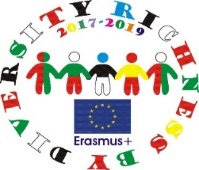 Авторски колектив:   Г-жа Фани Василева                                                                                                                                                                                                                                  Г-жа Мариела Хаджийска                                                                                                                                             Г-жа Хеджиран МевлюдоваРАЗМЕРИ:  180 см. / 240 см.- дължина1234566ЧОВЕКЪТ И ПРИРОДАТАБЪЛГАРСКИ ЕЗИК И ЛИТЕРАТУРАГЕОГРАФИЯ И     ИКОНОМИКААНГЛИЙСКИ ЕЗИКМУЗИКАМУЗИКАIПРАИСТОРИЯIСЪСТАВ НА ВЪЗДУХАIПРАКТИКУМIПРИРОДА НА БЪЛГАРИЯIPRACTICEIМУЗИКАЛНО ФОЛКЛОРНИ ОБЛАСТИIМУЗИКАЛНО ФОЛКЛОРНИ ОБЛАСТИIIСЪВРЕМЕННА БЪЛГАРИЯIIВОДАТА КАТО РАЗТВОРИТЕЛIIМОРФОЛОГИЯIIГРАДОВЕ В БЪЛГАРИЯIIDICTIONARYIIМУЗИКАЛНИ ИНСТРУМЕНТИIIМУЗИКАЛНИ ИНСТРУМЕНТИIIIПРАЗНИЦИ И ТРАДИЦИИIIIПРАКТИКУМIIIСИНТАКСИСIIIЖИВОТНИ В БЪЛГАРИЯIIITRANSLATIONIIIМУЗИКАТА И СЪВРЕМЕННИЯ СВЯТIIIМУЗИКАТА И СЪВРЕМЕННИЯ СВЯТIVВЛАДЕТЕЛИ НА БЪЛГАРИЯIVХРАНЕНЕ НА РАСТЕНИЯТАIVЕЗИКОВИ ПРАВИЛАIVРАСТЕНИЯ В БЪЛГАРИЯIVPRESENT TENSESIVПРАКТИКУМIVПРАКТИКУМVМИНАЛОТО НА БЪЛГАРИЯVКОСМОСVБЪЛГАРСКА ЛИТЕРАТУРАVПРАКТИКУМVPASTTENSESVБЪЛГАРСКИ КОМПОЗИ ТОРИVБЪЛГАРСКИ КОМПОЗИ ТОРИVIПРАКТИКУМVIДИШАНЕ И РАЗМНОЖАВАНЕ НА РАСТЕНИЯТАVIЧУЖДЕСТРАННА ЛИТЕРАТУРАVIПЪТЕШЕСТВИЯ ИЗ БЪЛГАРИЯVIFUTURETENSEVIМУЗИКА, ОБЩЕСТВО, ПРАЗНИЦИVIМУЗИКА, ОБЩЕСТВО, ПРАЗНИЦИ